18.10. – 01.11.2020./tylko do użytku wewnętrznego/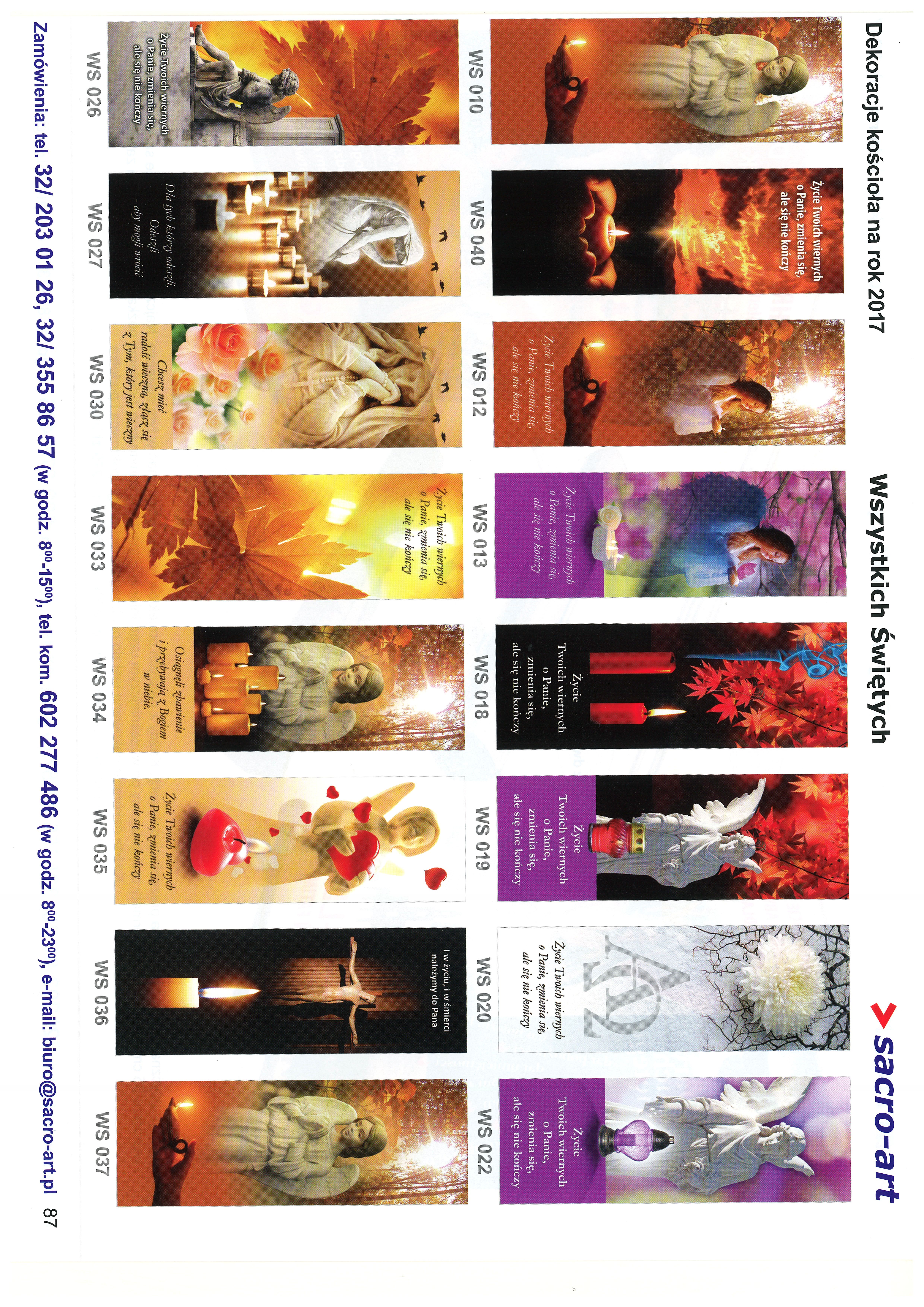 OGŁOSZENIA PARAFIALNE - 18.10. – 01.11.2020.*Serdeczne Bóg zapłać za Wasze modlitwy, prace i ofiary na rzecz naszej 
  parafii i naszych kościołów.
*W niedzielę (25.10.) przedstawiciele Rady Duszpasterskiej będą 
  zbierać ofiary na potrzeby kościoła w Niemysłowicach. Za składane ofiary 
  serdeczne Bóg zapłać. 
*Od 25 października, ze względu na przejście na czas zimowy, Msze św. 
  w dni powszednie będą się odbywały o godz. 17.00 (oprócz 1. Piątku, 
  ponieważ w 1. Piątki przez cały rok w Czyżowicach Msza św. odbywa się 
  o godz. 16.30 a w Niemysłowicach o godz. 18.00)).
*Na ławkach oraz przy wyjściu z kościoła znajdują się kartki, na których  
  możemy zapisywać nazwiska i imiona naszych bliskich zmarłych, 
  za których będziemy się modlili w czasie Różańca za zmarłych 
  2 listopada, w Niemysłowicach i Czyżowicach. Wypominki można 
  składać po Mszach św. w zakrystii, podobnie jak w ubiegłym roku. *Zapraszamy w październiku na Nabożeństwa Różańcowe: 
  w Niemysłowicach - od poniedziałku do soboty o g. 17.30 i w niedzielę 
  po Mszy św. o g. 11.00. (wtorek-Różaniec-rano, o g. 9.30, po Mszy św.).
  W Czyżowicach - od poniedziałku do soboty o g. 17.30 i w niedzielę 
  po Mszy św. o g. 9.15.
*Odpusty za zmarłych: 1. Wierni, którzy od południa 1.11. i przez cały  
  dzień 2.11. nawiedzą kościół lub kaplicę publiczną, mogą dostąpić 
  odpustu zupełnego za zmarłych. Można go uzyskać tylko jeden raz 
  w ciągu dnia. Warunki: należy odmówić Ojcze nasz, Wierzę w Boga 
  i dowolną modlitwę w intencjach Ojca św.; być w stanie łaski  
  uświęcającej i przystąpić do Komunii św. 
  2. Wierni, którzy nawiedzą cmentarz i pomodlą się tam, mogą uzyskać 
  odpust za zmarłych. Odpust jest zupełny od 1 do 8 listopada, natomiast 
  w pozostałe dni roku jest cząstkowy. PARAFIA ŚW. ANNY W NIEMYSŁOWICACH     
 /FILIA W CZYŻOWICACH PW. NAJŚWIĘTSZEGO SERCA PANA JEZUSA/
e-mail: parafianiemyslowice@op.pl; www.niemyslowice.pltel.: 601-861-252PORZĄDEK NABOŻEŃSTW  18.10. – 01.11.2020.  PORZĄDEK NABOŻEŃSTW  18.10. – 01.11.2020.  PORZĄDEK NABOŻEŃSTW  18.10. – 01.11.2020.  PORZĄDEK NABOŻEŃSTW  18.10. – 01.11.2020.  PORZĄDEK NABOŻEŃSTW  18.10. – 01.11.2020.  PORZĄDEK NABOŻEŃSTW  18.10. – 01.11.2020.  XXIX NIEDZIELA ZWYKŁA, 18 październikaXXIX NIEDZIELA ZWYKŁA, 18 październikaXXIX NIEDZIELA ZWYKŁA, 18 październikaXXIX NIEDZIELA ZWYKŁA, 18 październikaXXIX NIEDZIELA ZWYKŁA, 18 październikaXXIX NIEDZIELA ZWYKŁA, 18 października7.307.307.307.307.30Za + męża Michała Dendewicza w 6. r. śm.9.159.159.159.159.15W Czyżowicach: Za + Henryka Zawiślaka oraz o bł. Boże 
                       dla wnuczek Hanny i Zuzanny Zawiślak.O zdrowie i bł. Boże dla Róży Różańcowej Alicji Zawiślak.Za + Jana Koszela w 1. r. śm.          (po Mszy św. Różaniec)11.0011.0011.0011.0011.00O zdrowie i bł. Boże dla Róży Różańcowej Jadwigi Kosińskiej (ofiarowana przez Jadwigę Kosińską).O zdrowie i bł. Boże w rodzinie Lucyny i Leszka Piotrowskich oraz dla dzieci, wnuków i wnuczki.Z podziękowaniem za otrzymane łaski, z prośbą o zdrowie 
i bł. Boże dla Bogumiły i Zbigniewa Kosińskich w 35. r. ślubu oraz dla dzieci i wnuków.                 (po Mszy św. Różaniec)Poniedziałek, 19 październikaPoniedziałek, 19 październikaPoniedziałek, 19 październikaPoniedziałek, 19 październikaPoniedziałek, 19 październikaPoniedziałek, 19 października17.30Różaniec i Msza św.:
Za ++ dziadków Horbowych, Karmelita, Konopnickich 
i Kopaczyńskich.Różaniec i Msza św.:
Za ++ dziadków Horbowych, Karmelita, Konopnickich 
i Kopaczyńskich.Różaniec i Msza św.:
Za ++ dziadków Horbowych, Karmelita, Konopnickich 
i Kopaczyńskich.Różaniec i Msza św.:
Za ++ dziadków Horbowych, Karmelita, Konopnickich 
i Kopaczyńskich.Różaniec i Msza św.:
Za ++ dziadków Horbowych, Karmelita, Konopnickich 
i Kopaczyńskich.Wtorek, 20 października - Wsp. św. Jana Kantego, kapłanaWtorek, 20 października - Wsp. św. Jana Kantego, kapłanaWtorek, 20 października - Wsp. św. Jana Kantego, kapłanaWtorek, 20 października - Wsp. św. Jana Kantego, kapłanaWtorek, 20 października - Wsp. św. Jana Kantego, kapłanaWtorek, 20 października - Wsp. św. Jana Kantego, kapłana9.00Za Parafian  (po Mszy św. Różaniec).               Za Parafian  (po Mszy św. Różaniec).               Za Parafian  (po Mszy św. Różaniec).               Za Parafian  (po Mszy św. Różaniec).               Za Parafian  (po Mszy św. Różaniec).               Środa, 21 październikaŚroda, 21 październikaŚroda, 21 październikaŚroda, 21 październikaŚroda, 21 październikaŚroda, 21 października17.3017.30Różaniec i Msza św.: Za + Annę Chmielowską w 15. r. śm. oraz ++ rodziców 
i rodzeństwo.Różaniec i Msza św.: Za + Annę Chmielowską w 15. r. śm. oraz ++ rodziców 
i rodzeństwo.Różaniec i Msza św.: Za + Annę Chmielowską w 15. r. śm. oraz ++ rodziców 
i rodzeństwo.Różaniec i Msza św.: Za + Annę Chmielowską w 15. r. śm. oraz ++ rodziców 
i rodzeństwo.Czwartek, 22 październikaWspomnienie św. Jana Pawła II, PapieżaCzwartek, 22 październikaWspomnienie św. Jana Pawła II, PapieżaCzwartek, 22 październikaWspomnienie św. Jana Pawła II, PapieżaCzwartek, 22 październikaWspomnienie św. Jana Pawła II, PapieżaCzwartek, 22 październikaWspomnienie św. Jana Pawła II, PapieżaCzwartek, 22 październikaWspomnienie św. Jana Pawła II, Papieża17.3017.30Różaniec i Msza św.:Za + Tadeusza i Władysławę Dratwa, i dziadków z obu stron.Różaniec i Msza św.:Za + Tadeusza i Władysławę Dratwa, i dziadków z obu stron.Różaniec i Msza św.:Za + Tadeusza i Władysławę Dratwa, i dziadków z obu stron.Różaniec i Msza św.:Za + Tadeusza i Władysławę Dratwa, i dziadków z obu stron.Piątek, 23 październikaPiątek, 23 październikaPiątek, 23 październikaPiątek, 23 październikaPiątek, 23 październikaPiątek, 23 października17.3017.30Różaniec i Msza św. Szkolna: O zdrowie i bł. Boże w rodzinie Kwaśnickich, dla dzieci, wnuków i prawnuków, dla Agaty, Maili, Joanny, Szczepana 
i Poli.Różaniec i Msza św. Szkolna: O zdrowie i bł. Boże w rodzinie Kwaśnickich, dla dzieci, wnuków i prawnuków, dla Agaty, Maili, Joanny, Szczepana 
i Poli.Różaniec i Msza św. Szkolna: O zdrowie i bł. Boże w rodzinie Kwaśnickich, dla dzieci, wnuków i prawnuków, dla Agaty, Maili, Joanny, Szczepana 
i Poli.Różaniec i Msza św. Szkolna: O zdrowie i bł. Boże w rodzinie Kwaśnickich, dla dzieci, wnuków i prawnuków, dla Agaty, Maili, Joanny, Szczepana 
i Poli.Sobota, 24 październikaSobota, 24 październikaSobota, 24 październikaSobota, 24 październikaSobota, 24 październikaSobota, 24 października17.0017.0017.00W Czyżowicach - Różaniec i Msza św.: Za ++ dziadków z rodziny Wójcik, Kraina, Zema i Filipiak.W Czyżowicach - Różaniec i Msza św.: Za ++ dziadków z rodziny Wójcik, Kraina, Zema i Filipiak.W Czyżowicach - Różaniec i Msza św.: Za ++ dziadków z rodziny Wójcik, Kraina, Zema i Filipiak.NIEDZIELA , 25 października         /przejście na czas zimowy/KIERMASZ – UROCZYSTOŚĆ ROCZNICY POŚWIĘCENIA KOSCIOŁA W  NIEMYSŁOWICACH I CZYŻOWICACHNIEDZIELA , 25 października         /przejście na czas zimowy/KIERMASZ – UROCZYSTOŚĆ ROCZNICY POŚWIĘCENIA KOSCIOŁA W  NIEMYSŁOWICACH I CZYŻOWICACHNIEDZIELA , 25 października         /przejście na czas zimowy/KIERMASZ – UROCZYSTOŚĆ ROCZNICY POŚWIĘCENIA KOSCIOŁA W  NIEMYSŁOWICACH I CZYŻOWICACHNIEDZIELA , 25 października         /przejście na czas zimowy/KIERMASZ – UROCZYSTOŚĆ ROCZNICY POŚWIĘCENIA KOSCIOŁA W  NIEMYSŁOWICACH I CZYŻOWICACHNIEDZIELA , 25 października         /przejście na czas zimowy/KIERMASZ – UROCZYSTOŚĆ ROCZNICY POŚWIĘCENIA KOSCIOŁA W  NIEMYSŁOWICACH I CZYŻOWICACHNIEDZIELA , 25 października         /przejście na czas zimowy/KIERMASZ – UROCZYSTOŚĆ ROCZNICY POŚWIĘCENIA KOSCIOŁA W  NIEMYSŁOWICACH I CZYŻOWICACH7.307.30Za + ojca Wacława Chrzanowicz, siostrę Wandę, rodziców 
z obu stron, Marię i Daniela Koliszczak, i ++ dzieci.Za + ojca Wacława Chrzanowicz, siostrę Wandę, rodziców 
z obu stron, Marię i Daniela Koliszczak, i ++ dzieci.Za + ojca Wacława Chrzanowicz, siostrę Wandę, rodziców 
z obu stron, Marię i Daniela Koliszczak, i ++ dzieci.Za + ojca Wacława Chrzanowicz, siostrę Wandę, rodziców 
z obu stron, Marię i Daniela Koliszczak, i ++ dzieci.9.159.15W Czyżowicach:Za + Jarosława, Stanisławę, Władysława, Ksenię i Stefana Licznar.O zdrowie i bł. Boże dla Janiny Stanek z okazji 70. r. urodzin.O zdrowie i bł. Boże dla Jadwigi i Jana Szandurskich z okazji r. ślubu oraz dla ich dzieci i wnuków.                                                                 (po Mszy św. Różaniec)W Czyżowicach:Za + Jarosława, Stanisławę, Władysława, Ksenię i Stefana Licznar.O zdrowie i bł. Boże dla Janiny Stanek z okazji 70. r. urodzin.O zdrowie i bł. Boże dla Jadwigi i Jana Szandurskich z okazji r. ślubu oraz dla ich dzieci i wnuków.                                                                 (po Mszy św. Różaniec)W Czyżowicach:Za + Jarosława, Stanisławę, Władysława, Ksenię i Stefana Licznar.O zdrowie i bł. Boże dla Janiny Stanek z okazji 70. r. urodzin.O zdrowie i bł. Boże dla Jadwigi i Jana Szandurskich z okazji r. ślubu oraz dla ich dzieci i wnuków.                                                                 (po Mszy św. Różaniec)W Czyżowicach:Za + Jarosława, Stanisławę, Władysława, Ksenię i Stefana Licznar.O zdrowie i bł. Boże dla Janiny Stanek z okazji 70. r. urodzin.O zdrowie i bł. Boże dla Jadwigi i Jana Szandurskich z okazji r. ślubu oraz dla ich dzieci i wnuków.                                                                 (po Mszy św. Różaniec)11.00       11.00        O zdrowie i bł. Boże dla Róży Różańcowej Anny Niedźwieckiej.                                   (po Mszy św. Różaniec) O zdrowie i bł. Boże dla Róży Różańcowej Anny Niedźwieckiej.                                   (po Mszy św. Różaniec) O zdrowie i bł. Boże dla Róży Różańcowej Anny Niedźwieckiej.                                   (po Mszy św. Różaniec) O zdrowie i bł. Boże dla Róży Różańcowej Anny Niedźwieckiej.                                   (po Mszy św. Różaniec)Poniedziałek, 26 października 
/czas zimowy: w dni powszednie zmiana godziny Mszy św./Poniedziałek, 26 października 
/czas zimowy: w dni powszednie zmiana godziny Mszy św./Poniedziałek, 26 października 
/czas zimowy: w dni powszednie zmiana godziny Mszy św./Poniedziałek, 26 października 
/czas zimowy: w dni powszednie zmiana godziny Mszy św./Poniedziałek, 26 października 
/czas zimowy: w dni powszednie zmiana godziny Mszy św./Poniedziałek, 26 października 
/czas zimowy: w dni powszednie zmiana godziny Mszy św./17.0017.00Różaniec i Msza św.: Za + Józefa, Weronikę, Antoniego 
                              i Stanisława Komidzierskich.Różaniec i Msza św.: Za + Józefa, Weronikę, Antoniego 
                              i Stanisława Komidzierskich.Różaniec i Msza św.: Za + Józefa, Weronikę, Antoniego 
                              i Stanisława Komidzierskich.Różaniec i Msza św.: Za + Józefa, Weronikę, Antoniego 
                              i Stanisława Komidzierskich.Wtorek, 27 październikaWtorek, 27 październikaWtorek, 27 październikaWtorek, 27 październikaWtorek, 27 październikaWtorek, 27 października9.009.00 Za + Jerzego Schirmeisen w 19. r. śm.(po Mszy św. Różaniec)                Za + Jerzego Schirmeisen w 19. r. śm.(po Mszy św. Różaniec)                Za + Jerzego Schirmeisen w 19. r. śm.(po Mszy św. Różaniec)                Za + Jerzego Schirmeisen w 19. r. śm.(po Mszy św. Różaniec)               Środa, 28 października
Święto św. Apostołów Szymona i Judy TadeuszaŚroda, 28 października
Święto św. Apostołów Szymona i Judy TadeuszaŚroda, 28 października
Święto św. Apostołów Szymona i Judy TadeuszaŚroda, 28 października
Święto św. Apostołów Szymona i Judy TadeuszaŚroda, 28 października
Święto św. Apostołów Szymona i Judy TadeuszaŚroda, 28 października
Święto św. Apostołów Szymona i Judy Tadeusza17.0017.00Różaniec i Msza św.:
O zdrowie i bł. Boże dla rodziny Krzesińskich oraz o opiekę Bożą nad dziećmi i wnukami. Różaniec i Msza św.:
O zdrowie i bł. Boże dla rodziny Krzesińskich oraz o opiekę Bożą nad dziećmi i wnukami. Różaniec i Msza św.:
O zdrowie i bł. Boże dla rodziny Krzesińskich oraz o opiekę Bożą nad dziećmi i wnukami. Różaniec i Msza św.:
O zdrowie i bł. Boże dla rodziny Krzesińskich oraz o opiekę Bożą nad dziećmi i wnukami. Czwartek, 29 październikaCzwartek, 29 październikaCzwartek, 29 październikaCzwartek, 29 październikaCzwartek, 29 październikaCzwartek, 29 października17.0017.00Różaniec i Msza św.: Za + męża Tadeusza Świąder w 5. r. śm.Różaniec i Msza św.: Za + męża Tadeusza Świąder w 5. r. śm.Różaniec i Msza św.: Za + męża Tadeusza Świąder w 5. r. śm.Różaniec i Msza św.: Za + męża Tadeusza Świąder w 5. r. śm.Piątek, 30 październikaPiątek, 30 październikaPiątek, 30 październikaPiątek, 30 październikaPiątek, 30 październikaPiątek, 30 października17.0017.00Różaniec i Msza św. Szkolna:Za ++ z Róży Różańcowej Haliny Kwaśnickiej.  Różaniec i Msza św. Szkolna:Za ++ z Róży Różańcowej Haliny Kwaśnickiej.  Różaniec i Msza św. Szkolna:Za ++ z Róży Różańcowej Haliny Kwaśnickiej.  Różaniec i Msza św. Szkolna:Za ++ z Róży Różańcowej Haliny Kwaśnickiej.  Sobota, 31 październikaSobota, 31 październikaSobota, 31 październikaSobota, 31 październikaSobota, 31 październikaSobota, 31 października17.0017.0017.0017.00W Czyżowicach - Różaniec i Msza św.:Za + Anielę Licznar w 1. r. śm.W Czyżowicach - Różaniec i Msza św.:Za + Anielę Licznar w 1. r. śm.NIEDZIELA, 1 listopada UROCZYSTOŚĆ WSZYSTKICH ŚWIĘTYCHNIEDZIELA, 1 listopada UROCZYSTOŚĆ WSZYSTKICH ŚWIĘTYCHNIEDZIELA, 1 listopada UROCZYSTOŚĆ WSZYSTKICH ŚWIĘTYCHNIEDZIELA, 1 listopada UROCZYSTOŚĆ WSZYSTKICH ŚWIĘTYCHNIEDZIELA, 1 listopada UROCZYSTOŚĆ WSZYSTKICH ŚWIĘTYCHNIEDZIELA, 1 listopada UROCZYSTOŚĆ WSZYSTKICH ŚWIĘTYCH7.307.30Za + Antoninę, Władysława i Mieczysława Borkowskich, Julię i Andrzeja Siergiej oraz + Stanisława Pęgiel.Za ++ z rodziny Lisowskich, Sobkowicz, Koryzna, Maślanka 
i Turkiewicz.Za + Antoninę, Władysława i Mieczysława Borkowskich, Julię i Andrzeja Siergiej oraz + Stanisława Pęgiel.Za ++ z rodziny Lisowskich, Sobkowicz, Koryzna, Maślanka 
i Turkiewicz.Za + Antoninę, Władysława i Mieczysława Borkowskich, Julię i Andrzeja Siergiej oraz + Stanisława Pęgiel.Za ++ z rodziny Lisowskich, Sobkowicz, Koryzna, Maślanka 
i Turkiewicz.Za + Antoninę, Władysława i Mieczysława Borkowskich, Julię i Andrzeja Siergiej oraz + Stanisława Pęgiel.Za ++ z rodziny Lisowskich, Sobkowicz, Koryzna, Maślanka 
i Turkiewicz.9.30 9.30 W Czyżowicach: Za ++ z rodziny Sztonyków, Kretów i Kulasów.W Czyżowicach: Za ++ z rodziny Sztonyków, Kretów i Kulasów.W Czyżowicach: Za ++ z rodziny Sztonyków, Kretów i Kulasów.W Czyżowicach: Za ++ z rodziny Sztonyków, Kretów i Kulasów.11.0011.00Za + Walerię, Michała, Kazimierza, Mieczysława, Henryka 
i Władysława Biszkowieckich. Za + Walerię, Michała, Kazimierza, Mieczysława, Henryka 
i Władysława Biszkowieckich. Za + Walerię, Michała, Kazimierza, Mieczysława, Henryka 
i Władysława Biszkowieckich. Za + Walerię, Michała, Kazimierza, Mieczysława, Henryka 
i Władysława Biszkowieckich. 13.0013.00Czyżowice:    Nabożeństwo za zmarłych - na cmentarzu.Czyżowice:    Nabożeństwo za zmarłych - na cmentarzu.Czyżowice:    Nabożeństwo za zmarłych - na cmentarzu.Czyżowice:    Nabożeństwo za zmarłych - na cmentarzu.15.0015.00Niemysłowice:Nabożeństwo za zmarłych - na cmentarzu.Niemysłowice:Nabożeństwo za zmarłych - na cmentarzu.Niemysłowice:Nabożeństwo za zmarłych - na cmentarzu.Niemysłowice:Nabożeństwo za zmarłych - na cmentarzu.Zgodnie z ostatnimi zarządzeniami od 17 października w kościołach naszej parafii może jednocześnie znajdować się następująca ilość osób:W Niemysłowicach – 62 osoby, w Czyżowicach – 52 osoby. Pozostałe osoby mogą uczestniczyć we Mszy św. przed kościołem.

(Powierzchnia użytkowa kościoła w Niemysłowicach wynosi 440,08 m2 
 a w Czyżowicach 364,57 m2. Obecnie znajdujemy się w tzw. „strefie  
 czerwonej”, co oznacza 1 osobę na 7m2 powierzchni użytkowej. Jeśli  
 znajdziemy się w „strefie żółtej”, będzie to oznaczało 1 osobę na 4 m2. 
 Jeśli więc znajdziemy się w „strefie żółtej” to w Niemysłowicach jednocześnie w kościele będzie mogło przebywać 110 osóba w Czyżowicach 91 osób).